12DIALOGUE 8 salut 6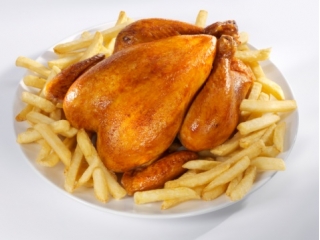 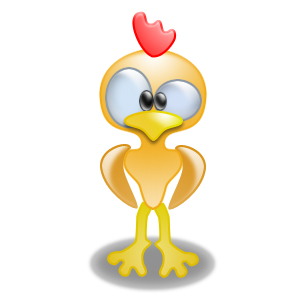 hej Jean-Luc ! Hur mår du ?Hej Boris, jag mår bra och du ?så därgillar du kyckling?nej, jag gillar inte kyckling och du?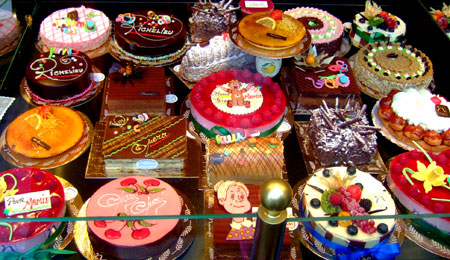 ja, jag älskar kycklingjag avskyr kycklingvad tycker du om?jag tycker om en stor köttbitär det gott?jag tycker mycket om kötttitta en glass!var?till vänstervad är det?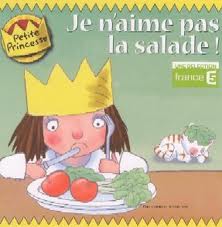 det är en glassjag tycker inte om glassvad tycker du om för efterrätt?jag gillar chokladmousseja, det är gottpå fredag är det fest (säg: fredag det är festen eller fredag finns det en fest)ok, jag köper två kakor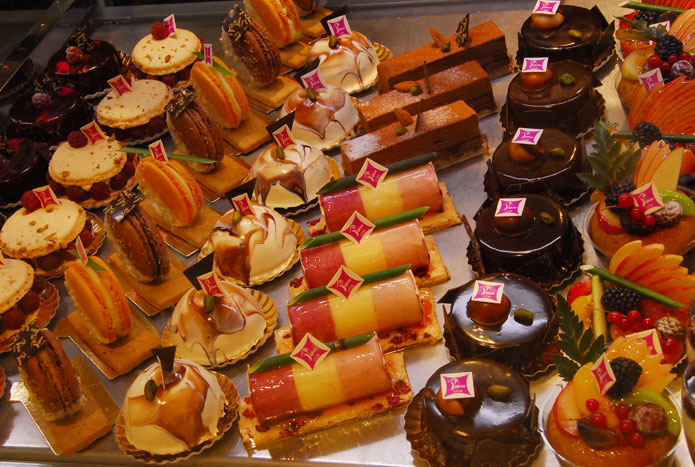 till efterrätt?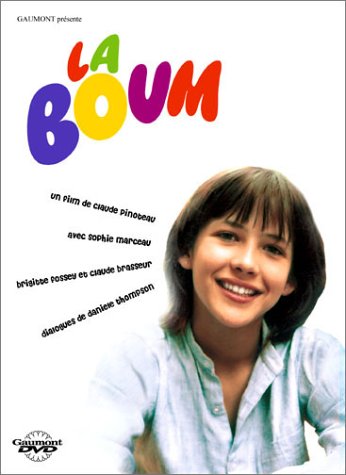 nej, till förrätt......okgillar du det?ja, jag gillar kakorbra och till dricka?jag köper en kålaen kåla?ja, vad tycker du om för dricka?jag vet inte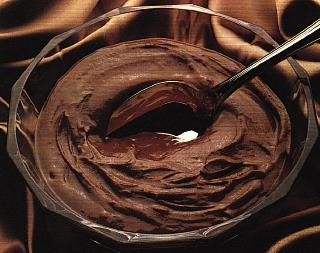 jag köper läsk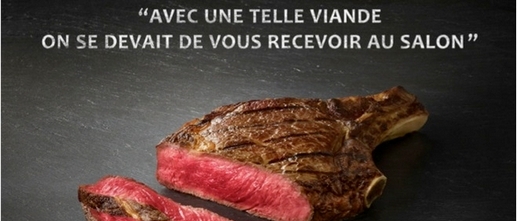 okfesten kommer att bli suverän!absoluthej dåhej dådet ärdet finnsen festkycklingokjag föredrarjag tänker, tyckervaddet är gottnusätt igångdet är jag säker påostsmörpersikorkolsyrat mineralvattenköttköttbitläskköpa